Basic Christian: Mark of the Beast 666Mark of the Beast (666) - See also Antichrist,
End Times, & Martyred Saints of RevelationCharagma (5480) Mark, stamp, symbol, impression, etching, engraving i.e. statue
Eikon(1504) Icon, image, statue, representation, figure, commemoration
Number 666 - Representation of incompleteness, 6 6 6 trinity of incompletenessVerses - Matthew 24:4-5; 2nd Thessalonians 2:11-12; 2nd Timothy 3:13; Revelation 13:16 15:2 19:20First Use: Genesis 4:15 .. And the LORD set a mark upon Cain .. {This mark from the LORD was for Cain's protection. Satan is out to Counterfeit the actions of God therefore Satan wants to put his evil mark on people, marking people for his destruction.}It is the plan of God to mark His people with His distinction and in marking them to set them apart [i.e. the out-gathered (Ekklesia – G1577), the Church], apart from the world and gathered together unto God.Ezekiel 9:3-6 And the glory of the God of Israel was gone up from the cherub, whereupon He was, to the threshold of the house. And He called to the man clothed with linen, which had the writer's inkhorn by his side; And the LORD said unto him, Go through the midst of the city, through the midst of Jerusalem, and set a mark upon the foreheads of the men that sigh and that cry for all the abominations that be done in the midst thereof. And to the others he said in mine hearing, Go ye after him through the city, and smite: let not your eye spare, neither have ye pity: Slay utterly old and young, both maids, and little children, and women: but come not near any man upon whom is the mark; and begin at my sanctuary. Then they began at the ancient men which were before the house (Temple).Satan is not original in his plans he is simply out to imitate God by seeking the worship that belongs to God and he is attempting to corrupt the true things of God. Therefore Satan has his own version of a mark and his Satanic version is referred to as "The mark of the beast".Revelation 13:14-18 And deceiveth them that dwell on the earth by the means of those miracles which he had power to do in the sight of the beast; saying to them that dwell on the earth, that they should make an image to the beast, which had the wound by a sword, and did live. And he had power to give life unto the image of the beast, that the image of the beast should both speak, and cause that as many as would not worship the image of the beast should be killed. And he causeth all, both small and great, rich and poor, free and bond, to receive a mark in their right hand, or in their foreheads: And that no man might buy or sell, save he that had the mark, or the name of the beast, or the number of his name. Here is wisdom. Let him that hath understanding count the number of the beast: for it is the number of a man; and his number is Six hundred (600) threescore (60) and six (6) - [666].There are at least three aspects to the mark of the Beast as explained in the book of Revelation it is an actual mark or marking and it is also an Image (Icon) a representation of the Antichrist (Satan) himself and it is represented in his personal name of, emptiness, which is referenced by the number 666.It is important to note that as a Mark and an Icon it is a representation of an actual person and of an actual event (the event of the fake resurrection of the Antichrist), meaning that the person and the event must first come then the Icon follows to commemorate/represent what has already occurred. This means that the mark is not available prior to the Antichrist therefore eliminating any existing objects like, credit cards, social security numbers or computer chips from being the mark of the beast.The event that Satan is commemorating by offering his mark is his own fake, arranged death and resurrection. That's right, Satan in being the Antichrist is attempting to counterfeit and copy what Jesus has already done for real in His Atoning death and His Sanctifying resurrection.Revelation 13:3-4 And I saw one of his heads as it were wounded to death; and his deadly wound was healed: and all the world wondered after the beast. And they worshipped the dragon which gave power unto the beast: and they worshipped the beast, saying, Who is like unto the beast? who is able to make war with him?Worship is to acknowledge where our life comes from. Jesus proved His claim to be the source of all life by His Resurrection after His death on the cross. Satan is going to attempt to stage the death of a person and will then possess this dead or near dead person enacting out a counterfeit resurrection. A resurrection that will give Satan a claim that he is a creator of life and this is to be the cause of the worship to Satan and it is Satan's resurrection and his false claim that he is the giver of eternal life that his mark, icon, and name (666) are commemorating and representing. In fact the response from God to the fake resurrection of the antichrist is to send an angel to proclaim that mankind is to Worship God and God only as God is the Creator and sustainer of all life.Revelation 14:6-11 And I saw another angel fly in the midst of heaven, having the everlasting gospel to preach (The Church has been Raptured into heaven therefore an angel is giving the message) unto them that dwell on the earth, and to every nation, and kindred, and tongue, and people, Saying with a loud voice, Fear God, and give glory to Him; for the hour of His judgment is come: and worship Him that made heaven, and earth, and the sea, and the fountains of waters. And there followed another angel, saying, Babylon (modern Iraq rebuilt) is fallen, is fallen, that great city, because she made all nations drink of the wine of the wrath of her fornication (false religion). And the third angel followed them, saying with a loud voice, If any man worship the beast and his image, and receive his mark in his forehead, or in his hand, The same shall drink of the wine of the wrath of God, which is poured out without mixture into the cup of his indignation (wrath); and he shall be tormented with fire and brimstone in the presence of the holy angels, and in the presence of the Lamb: And the smoke of their torment ascendeth up for ever and ever: and they have no rest day nor night, who worship the beast and his image, and whosoever receiveth the mark of his name.The mark of the beast is the Satanic counterfeit to the "Born Again" Spirit and condition of the Christian. [Note at this future time the Christian Church will have been Raptured and will be in heaven. This fake mark will only be an option to those who are still left on the earth and have not yet become Martyred Saints.]Deuteronomy 13:1-5 If there arise among you a prophet, or a dreamer of dreams, and giveth thee a sign or a wonder, And the sign or the wonder come to pass, whereof he spake unto thee, saying, Let us go after other gods, which thou hast not known, and let us serve them; Thou shalt not hearken unto the words of that prophet, or that dreamer of dreams: for the LORD your God proveth you, to know whether ye love the LORD your God with all your heart and with all your soul. Ye shall walk after the LORD your God, and fear Him, and keep His commandments, and obey His voice, and ye shall serve Him, and cleave unto Him. And that prophet, or that dreamer of dreams, shall be put to death (separation); because he hath spoken to turn you away from the LORD your God, which brought you out of the land of Egypt, and redeemed you out of the house of bondage, to thrust thee out of the way which the LORD thy God commanded thee to walk in. So shalt thou put the evil away from the midst of thee.Just as the Christian Receives the Holy Spirit from God as a seal a mark of belonging to God, in the future Satan will counterfeit the "Born Again" condition of the Christian with his own Satanic version. Remember that the issue here is Eternal Life and who can provide it the God who Created Life or the counterfeit and lies of Satan. Satan's counterfeit mark is the promise to offer eternal life yet Satan is not God and does not have the ability to fulfill his promises and likewise Satan is not God and does not have the Triune nature of God therefore Satan cannot give a holy spirit so continuing his counterfeit Satan seals the initiate with a demonic spirit. It is this sad and permanent spiritual marriage/matting between the human and the demonic spirit [Nirvana] that so alters the human that the human is no longer in the image that God created the human to be in and is now therefore incapable of ever receiving salvation from God. The human with the mark of Satan has forfeited any opportunity to receive Salvation from God.Revelation 14:11 And the smoke of their torment ascendeth up for ever and ever: and they have no rest day nor night, who worship the beast and his image, and whosoever receiveth the mark of his name.This demonic infusion (mingling - Nirvana) into the human spirit and soul by the human receiving the mark of the beast is best explained by the Old Testament Prophet Daniel.Daniel 2:42-45 And as the toes of the feet were part of iron, and part of clay, so the (Satanic) kingdom shall be partly strong, and partly broken. And whereas thou sawest iron [demons] mixed with miry (bad/useless) clay [people], they (demons) shall mingle themselves with the seed (soul) of men: but they shall not cleave one to another, even as iron is not mixed with clay. And in the days of these kings shall the God of heaven {return and} set up a Kingdom, which shall never be destroyed: and the Kingdom shall not be left to other (non-Christian) people, .. God Bless you,
David Anson BrownArticlesBible verse: 1st Timothy 6:11-16 Fight the good fight of faith, lay hold on eternal life, whereunto thou art also called, and hast professed a good profession before many witnesses ... {The complete Bible is available at BasicChristian.info}
1st Timothy 6:11-16 But thou, O man of God, flee these things; and follow after righteousness, godliness, faith, love, patience, meekness. Fight the good fight of faith, lay hold on eternal life, whereunto thou art also called, and hast professed a good profession before many witnesses. I give thee charge in the sight of God, who quickeneth all things, and before Christ Jesus, who before Pontius Pilate witnessed a good confession; That thou keep this commandment without spot, unrebukeable, until the appearing of our Lord Jesus Christ: Which in His times He shall shew, who is the blessed and only Potentate, the King of kings, and Lord of lords; Who only hath immortality, dwelling in the light which no man can approach unto; whom no man hath seen, nor can see: to whom be honour and power everlasting. Amen. -- Bible [article link] Program to Chaos - in Hebrew V=6, therefore (vv) or W=66 in kabbalism (Jewish occultism) is the number of the fallen angels or qlippoth - making a third v therefore equaling 666 the number of the beast {In the Bible 6 = incomplete and 6 equals man as man without God is incomplete. In short 6 = fallen man without God, 66 = fallen angels and 666 = the most incomplete Antichrist. Occultist like Sir Francis Bacon (William Shakespeare) - William Shakespeare is the pen name of Sir Francis Bacon he is the actual Shakespeare. Bacon used the W composed of two v's (VV) equating himself as a fallen Angel (Nephilim) [William = conquer and Shakespeare = "Spear Shaker" one angry and at war with God (Nimrod Genesis 10:9 – mighty spear shaker "hunter" against God). George W. Bush uses his W in the same way to equate himself as a fallen evil Nephilim.}
I had recognized that, in Hebrew, V=6, therefore, W=66. 66 in kabbalism is the number of the fallen angels or qlippoth. Hitler was a kabbalist, as well, and incorporated the VV(66) of the fallen angels into the Volks-Wagon symbol; two V's interlaced, making a third, therefore equaling 666, the number of the beast. Can you spot the number of the beast in this photo? The beast, "W", had arrived, and I knew they would wait no longer. I felt they needed 2 weeks for public reaction, therefore something would need to happen in mid-September. I picked the date 9/11 because it was the date that HW(H stands for the Emperor) stated, "there will be a New World Order." Had I known that both the Pentagon, and the "Twin Towers" had begun construction on 9/11, I would have predicted the targets, as well. I did not feel prophetic, I felt that everything was going according to plan. But, who's plan? [article link] 12 things satanists pray against us daily {This includes LDS Mormons and other Cults who also pray these things against the Christian Church.}
The other day I received an interesting e-mail from a ministry online. It included a copy of an e-mail from a Pastor in Berlin/Germany. He sent a list of the 12 things that Satanists are regularly praying for. I felt impressed of the Lord to send this to y'all so that we could take what they pray for and reverse the curse - so to speak. Read what they are praying for and then please take the time to cancel their prayers and speak blessings on what they have selected for their curses. Let's keep a copy of this list on hand so that we can zealously cancel their assignments through our effectual, fervent prayers. [article link] Crop Circles (demon circles) and Occultic, Masonic & Illuminati Symbols (Video 7:00)
Description: Crop Circles and Occultic, Masonic & Illuminati Symbols. Note: the upside-down cross on the back of Pope John Paul II's chair is a reminder that Saint Peter was crucified upside-down it is not a reference to the Roman crucifix cross of Jesus Christ. [article link] ***NWO Alert*** Irish Finance Minister (FM) warns against EU 'no' vote - Ireland's finance minister said Wednesday that a rejection of a new EU treaty in an Irish referendum next month would be a step backward for his country's economy - creating a new post of EU president {EU getting bigger, bolder and taking more power, welcome to the New World Order (NWO) whether you like it or not (Daniel 2:28). Somehow I don't think it will be better financially in the long run but of course the people already have little or no choice thanks to their leaders stripping them of their voice.}
BRUSSELS, Belgium (AP) -- Ireland's finance minister said Wednesday that a rejection of a new EU treaty in an Irish referendum next month would be a step backward for his country's economy. ... The new EU treaty would clear the way for the European Union's executive office to pass more decisions by majority -- rather than unanimous -- vote, and would raise the bloc's profile on the world stage by creating a new post of EU president. Finance Minister Brian Lenihan said he believed Irish voters would see the advantages of approving the treaty, stressing that there was strong Irish support for European projects such as the euro currency. "For me, a 'No' vote is a step into isolationism for Ireland," he said. "When people reflect on the current position of the Irish economy, they see how important it is to deepen and strengthen our international position. "A decision by the Irish people not to ratify the treaty ... would send a very clear signal to those who have traded with us in Europe," he said. As part of the euro-zone, Ireland no longer controls its own interest rates and its economy has not been helped by the European Central Bank's refusal to follow the U.S. Federal Reserve and the Bank of England in slashing borrowing costs to stoke slowing growth. [article link] Daniel interprets King Nebuchadnezzar’s Dream (Daniel 2:1-49) - "Now I will tell you what it means" said Daniel - "But one day, God is going to put an end to all the kingdoms on earth - God will put His Holy Mountain in their place, and from there God will rule, and His Kingdom will have no end" (PDF)
"That's it!" cried the king. "Now I will tell you what it means," said Daniel. "The statue with its head of gold, chest of silver, waist of bronze, legs of iron, and feet of iron and clay - these are all the kingdoms of the people on earth. Your kingdom is the head of gold. It is a great and glorious kingdom. But it won’t last forever. Another kingdom will come. It won't be as great as yours. That is the statue’s chest of silver. After that will come the kingdom of bronze, after that, the kingdom of iron, and finally, the kingdom of iron and clay. "But one day, God is going to put an end to all the kingdoms on earth. God will put his Holy Mountain in their place, and from there God will rule, and his kingdom will have no end." King Nebuchadnezzar fell to the ground. He knew that this was a message from God. He said to Daniel, "Now I know that your God is the one, true God, the one who knows all mysteries, and the King who rules over all the kings of the earth." [article link] Kids Pages coloring and puzzles - Bible Story 156 NEBUCHADNEZZAR'S DREAM - DANIEL 2:1-49 (PDF)
"Then Arioch brought in Daniel before the king in haste, and said thus unto him, I have found a man of the captives of Judah, that will make known unto the king the interpretation. The king answered and said to Daniel, whose name was Belteshazzar, Art thou able to make known unto me the dream which I have seen, and the interpretation thereof?" DANIEL 2:25-26 ... Daniel was brought before the king and said, "There is a God in heaven who reveals secrets, and He has made known to King Nebuchadnezzar what will be in the _____ [latter, last] days." DANIEL 2:28 [article link] 'King of the City' (monopoly) Journalism Is All the Rage - What kind of impacts might such rapidly changing ownership portend: - All roads may lead to Yahoo - AP may be a pivotal chip in the new game - AP has moved as smartly as a cooperative can, embracing the ideas of web 2.0
Consider the new Big City American journalism and the emerging cast of characters owning it. It's a page right out of the history books when a few well-heeled titans controlled the press, and its new incarnation could have all kinds of implications for the Yahoo Newspaper Consortium, for AP and for journalism start-ups near and far. ... It's funny, isn't it, that pundits hypothesized that the Internet and associated technologies would democratize media and here we are back to the landscape of the early 1900s. Hearsts and Pulitzers and the rest changed journalism, started wars and elected presidents. Now undoubtedly, our media is much more diverse, but arguably getting more concentrated at the top end, where most of the ad revenue is and where the greatest bullhorns are heard. Yes, daily newspapers' businesses are in a world of hurt, but those able to buy low, leverage the assets synergistically with emerging media or subsidize them to meet other business and political goals are in a great position. The brand value associated with the the L.A. Times, the San Jose Mercury News, the Chicago Tribune and Newsday, just to name a few, is still great, and can be harnessed in any ways new owners see fit. [article link] William F. Buckley dies at 82 {Satanic Skull & Bones - Bohemian Grove member and fake conservative William F. Buckley today went on to bow his knee before the Lord Jesus Christ before entering into his eternal, lost, damnation.}
NEW YORK (AP) -- Author and conservative commentator William F. Buckley Jr. has died at age 82. His assistant Linda Bridges says Buckley died Wednesday morning at his home in Stamford, Connecticut. Buckley became famous for his intellectual political writings in his magazine, the National Review. [article link] Dark Secrets Inside Bohemian Grove Reprise by Alex Jones (Video 1 hr 31 min)
In Dark Secrets: Inside Bohemian Grove, Jones and his assistant infiltrated the annual secret gathering of the Bohemian Club. He was aided by a team of British filmmakers working for Channel 4. Footage was later shown in the U.K. as part three in a four-part documentary, The Secret Rulers of the World. One of the filmmakers, Jon Ronson, subsequently documented the experience in his book, Them: Adventures with Extremists. [article link] ** Freemasonry, Skull & Bones and the Bohemian Grove EXPOSED (Video 1 hr 31 min)
Beit Shalom Ministries and Voice in the Wilderness present a documentary compilation exposing the dark occult practices of Freemasons, the Order of Skull and Bones, and the Bohemian Grove. See what the Bible says concerning this elite's devil worship of pagan gods such as Molech and Baal. Is George Bush a genuine Christian? This film brings to light the truth about the rulers of this world. [article link] Who killed John O'Neil? Video - A Composite History of Modern Government – Corporate Crime in America - well done, this is a superb film (Video-Download). Bill O'Reilly Spins Away From Bohemian Grove Questions - O'Reilly does talk about Skull & Bones (Video 3:01)
John Conner from TheResistanceManifesto.com calls Bill O'Reilly to enter the 'no spin zone' only to have Bill spin away from Bohemian Grove questions and then insults him and almost everyone who lives in San Diego, CA. [article link] FOX News Bill O'Reilly Lies To East Coast Voters - I'm convinced that FOX News, and I suppose that has to mean Rupert Murdoch, is in bed with the Skull & Bones gang, of which G. Bush is a high level member
Bill O'Reilly is clucking on endlessly for Big Brother government, a veritible apologist for the Thought Police, and FOX News misleads the public on the east coast (the most densly populated stretch of coastline in the world, I think) with an image of Mark Foley the Pervert as a Democrat...We all know Foley is a Republican from Palm Beach County, Florida. [article link] A SATANIC CEREMONY AT BOHEMIAN GROVE - THE DARK SECRETS OF BOHEMIAN GROVE - This is not a resort devoted to, for example, tennis or swimming - It is apparently devoted to blood sacrifices - Some past members include, Gerald R. Ford, Henry Kissinger, William F. Buckley, Jr., Merv Griffin, George Bush ... and hundreds of other prominent politicos and businessmen - Up until recently, our knowledge of Bohemian Grove was that it is the exclusive elitist hideaway of supposedly adult wheeler dealers, a.k.a. Washington statesman and prominent personalities
An article in a local community newspaper, The Santa Rosa Sun, reported on the Cult of Canaan and the legend of Moloch in place at Bohemian Grove. The Moloch Pagan Cult of Sacrifice is human sacrifice. About the mid 1980s there were rumors of murders in remote parts of the property. A local police investigation went nowhere. State investigators on related criminal acts went nowhere. An observer and near victim has described the Bohemian Grove inner hideaways, the closed sanctum, even the decor at secret locations, places where no outsider goes (or servants according to our sources). Apparently there is an UNDERGROUND lounge (sign spelled U.N.derground) a Dark Room, a Leather Room and a Necrophilia Room. ... Also he reported: “Slaves of advancing age or with failed programming were sacrificially murdered at random in the wooded grounds of Bohemian Grove and I felt it was only a matter of time until it would be me.” This potential victim survived. Others reportedly did not. These cults were based on human sacrifice. Why would such a resort reproduce cult ceremonies? At the minimum, it demonstrates an attraction to the ceremonial practices of the occult, i.e. adoration of destruction, blood, barbarity and sacrifice of children. In brief, the charges are consistent with the tenants of Bohemian Grove as played out in ceremony. This is not a resort devoted to, for example, tennis or swimming. It is apparently devoted to blood sacrifices. -- There is a videotape put out by radio talk show host Alex Jones,www.infowars.com, who shows on his Web site the bizarre, Luciferian ceremonies that occur there. It was taken surreptitiously by Jones from as far as 200 yards from the owl idol during the grove's annual and highly secret "Cremation of Care" ceremony. But Jones says he could make out the form of a wrapped infant, which he believed was real and alive, being sacrificed. At their corporate-feudal Shangri-La, the New World Order people are bringing to birth a new age in which ritual sacrificing of live humans shall be considered normal and healthy. -- These ruling class elitists are certain that by convincing the Left and the Right that each other is the main enemy, they can orchestrate a crescendo of conflict between both camps, knock both out, and eliminate substantial sectors of resistance to the New World Order in the process. The denizens of the Grove are well aware of the critical juncture of time we now live in. After inducing the various elements of the opposition to fall upon each other, perhaps they will be able to continue their bizarre behavior, and human sacrifices, in a more open and accepting environment. Perhaps the behavior we see at the Bohemian Grove is just a taste of the type of society they envision for all of us in the near future. [article link] Skull And Bones - Secret Yale Society Includes America's Power Elite - "Skull and Bones narrowly endorsed admitting women" says Robbins The day before these women were supposed to be initiated, a group of Bonesmen, including William F. Buckley, obtained a court order to block the initiation
"I think Skull and Bones has had slightly more success than the mafia in the sense that the leaders of the five families are all doing 100 years in jail, and the leaders of the Skull and Bones families are doing four and eight years in the White House," says Rosenbaum. Bones is not restricted to the Republican Party. Yet another Bonesman has his eye on the Oval Office: Senator John Kerry, Democrat, Skull & Bones 1966. "It is fascinating isn't it? I mean, again, all the people say, 'Oh, these societies don't matter. The Eastern Establishment is in decline.’ And you could not find two more quintessential Eastern establishment, privileged guys,” says Rosenbaum. “I remember when I was a nerdy scholarship student in the reserve book room at, at the Yale Library, and John Kerry, who at that point styled himself 'John F. Kerry' would walk in." "There was always a little buzz," adds Rosenbaum. "Because even then he was seen to be destined for higher things. He was head of the Yale Political Union, and a tap for Skull and Bones was seen as the natural sequel to that." David Brooks, a conservative commentator who has published a book on the social dynamics of the upwardly mobile, says that while Skull & Bones may be elite and secret, it's anything but exciting. "My view of secret societies is they're like the first class cabin in airplanes. They're really impressive until you get into them, and then once you're there they're a little dull. So you hear all these conspiracy theories about Skull and Bones,” says Brooks. ... you have to have an incredibly high tolerance for tedium 'cause you're sittin' around talking, talking, and talking. You're not running the world, you're just gassing.” ... "Skull and Bones narrowly endorsed admitting women," says Robbins. “The day before these women were supposed to be initiated, a group of Bonesmen, including William F. Buckley, obtained a court order to block the initiation claiming that letting women into the tomb would lead to date rape. Again more legal wrangling; finally it came down to another vote and women were admitted and initiated." But Skull & Bones now has women, and it’s become more multicultural. [article link] New York City Mayor Michael Bloomberg passes on White House run - "People have stopped working together, government is dysfunctional, there's no collaborating and congeniality" he said "America is being held back"
(CNN) -- New York City Mayor Michael Bloomberg, who has publicly flirted with the idea of a run for the White House as an independent, says he will not run for president. ... Bloomberg, a former Democrat who won the mayor's office as a Republican, would have been on a strict timetable to start collecting signatures to get on the ballot, a process that varies from state to state. At a summit designed to bridge the divide between Democrats and Republicans, Bloomberg said in January partisanship is limiting the nation's progress. "People have stopped working together, government is dysfunctional, there's no collaborating and congeniality," he said. "America is being held back." In the opinion piece, Bloomberg said he's hopeful that the current Democratic and Republican campaigns will address an independent approach to governing. [article link] Prince Charles - Antichrist "The Prince who is to come" Identified From 666 and Revelation 13 - To quote Prince Charles directly, he says, "I have no power of my own, but I have influence - And you will have to see what I do with it" - Prince Charles is a globalist - He is the leading proponent of the European model
The basic contrast between a Christ and antichrist or a Messiah and an antimessiah is like good and evil. Evil never presents itself as black vs. white or as death vs. life. Evil always attempts to imitate good and offers itself as an alternative. The results are in sharp contrast, but deception has its initial appeal ... Many prophecy students view the image of the antimessiah as a great charismatic figure who sweeps the world off its feet with power, offering himself first as a hero, then turning to evil. These are the vain imaginations of men. The Scripture presents the antimessiah as the person with no power who usurps and influences others. Those with power give it to him. To quote Prince Charles directly, he says, I have no power of my own, but I have influence. And you will have to see what I do with it." ... Prince Charles is not an elected official as the rulers of the European Union; he is a monarch. Therefore, as the prophecy says, he is different from them. Maybe you are wondering if Prince Charles has any interest in leading Europe? He does. He tried to influence the original definition of the ECM in its formation in 1992. He argued that the monarchy was the most stable form of government, but Europe was into democracy and they turned him down. But the prophecy says they will consider his offer when they become a group of ten kings. [And the ten horns which you saw are ten kings, who have not yet received a kingdom, but they receive authority as kings with the beast for one hour. REV 17:12] There are two competing models for the definition of world globalism. One is the UN model and the other European. The UN wants one great big community of everyone helping everyone. The European model divides the world into three parts: developed nations, developing nations, and undeveloped nations. The European model contends that there are not enough resources in the world for all nations to be developed and, therefore, part of the world needs to be sacrificed to meet the need of the other part. The European model also contends that there is not enough food to go around and the world population should be significantly reduced. There are six billion people right now; they think two billion would be a better number. The language of Zechariah suggests that the antimessiah will be the guy who leads the world while a large number of people die from starvation and lack of resources. Prince Charles is a globalist. He is the leading proponent of the European model. [article link] Featuring a list of memberships in NWO organizations - NWO Government Office Holders - United States Congress: Senator George J. Mitchell (D) ME C - THIS LIST IS VERY INCOMPLETE because it represents a moving target and endless hours of research to keep up
In the beginning, there were many Satanic religions set apart from the Jewish worship of Jehovah, God of Abraham. It may serve the reader to realize the God of Abraham is also the God of both the Christian and {not} Islamic faiths. All contentions between these three great faiths, I believe, are the results of manipulative efforts by the Satanic churches and, in our times, those of the NWO movement. The Masonic 'Bible,' Morals and Dogmas proclaims it clearly as a means to establishing control. [article link] Clemens denies steroid use - "Roger Clemens adamantly, vehemently, and whatever other adjectives can be used, denies that he has ever used steroids or ... improper substances"
(CNN) -- A lawyer for Roger Clemens strongly denies the seven-time Cy Young Award winner used steroids to pump up his body and his pitching statistics. Clemens, considered a shoo-in for the Baseball Hall of Fame someday, was prominently featured in the report on performance-enhancing drugs that former Senate Majority Leader George Mitchell released Thursday. "Roger Clemens adamantly, vehemently, and whatever other adjectives can be used, denies that he has ever used steroids or ... improper substances," Clemens' attorney, Rusty Hardin, said Thursday. "He is really, really concerned and upset that he has been named in this report. It's based on the allegations, apparently, of a trainer that he's had in the past. ... That's not a standard someone should be held out in public to have done something as serious as using steroids in baseball." [article link] Baseball steroid report {This is strange news and almost like it is out only to intentionally hurt baseball "America’s pastime". The New World Order (NWO) people are probably trying to discredit baseball in attempting to make soccer the one and only NWO sport much like some religious debris (it won't be atheism, although it will eventually be Satanism) will end up being the NWO's only sanctioned religion.}
NEW YORK (CNN) -- Illegal steroids have been in widespread use in Major League Baseball for more than a decade and used by some of the game's top stars, former Sen. George Mitchell said in releasing a report Thursday. "This has not been an isolated problem involving just a few players or a few clubs," Mitchell said. "Many players were involved. Each of the 30 clubs has had players who have been involved with such substances at some time in their career." Mitchell said while action should be taken against the most egregious abusers, it will be in baseball's best interest to put the past behind it. "The commissioner should give the players and everyone else the chance to make a fresh start," Mitchell said. "That's what baseball needs." ... "Hundreds of thousands of our children are using" performance enhancing drugs, he said. "Every American, not just baseball fans, ought to be shocked into action by that disturbing truth." Mitchell embarked on his multimillion-dollar task at the behest of Major League Baseball Commissioner Bud Selig, who felt an inquiry was necessary after reading "Game of Shadows." ... Mitchell's investigation was a difficult one because he had no subpoena power, meaning he had no way to force players or witnesses to cooperate with his investigation. 
[article link] Miami (Cult) Church Brands Members With '666' Tattoos - {The media and the news will call anything a 'church', whether it's Mormon (LDS) - Joseph Smith followers or this self proclaimed 'Antichrist' leader and his followers.}
DORAL, Fla. - Surrounded by a mob of news cameras, a group of smiling, well-dressed church members crowded into a South Beach storefront parlor on a recent muggy evening and got matching tattoos of their prophet's symbol: 666. Members of Growing in Grace, a controversial religious sect headquartered in Doral, said they were following the example of their leader, Jose Luis De Jesus Miranda, who has claimed to be Jesus and recently declared himself the Antichrist. Critics have called De Jesus a cult leader who manipulates followers. Church members say he has brought them happiness and spiritual fulfillment. ... It's a sign most Christians would shun, because for centuries the numbers have been associated with Satan. But for the 30 or so church members who branded themselves with 666 and SSS — the initials of De Jesus' motto, "salvo siempre salvo," or "saved always saved" - it's a mark of their absolute faith in De Jesus. {And just like the Mormons these guys have the wrong concept of Christianity and a very wrong Jesus with No Hope of Salvation from the True God/Jesus unless they turn from and escape these manipulating cults.} [article link] 666 Watch - Questions and Answers
Opinions on 666: The Mark of the Beast We've listed the opinions of some of the most popular Bible teachers concerning 666: The Mark of the Beast. What happens if someone takes the Mark of the Beast - 666 What does the Bible say will happen when someone receives 666: the mark of the Beast? What is 666 The Mark of the Beast? Does the Bible say what is the Mark of the beast? Is it the number 666? It is a biochip implant? Can a Christian take the Mark of the Beast - 666? Can a truly saved person receive the Mark of the Beast? What happens if they do? [article link] Many Infallible Proofs - Packed with facts and proofs about Christianity, Christ, God, creation, science and more - Includes 666 discussion (Book $9.99)
Henry Morris - the grandfather of Scientific Creationism - shows what impact God's Word can have on the world. At once shining light on little known truths of the faith, strengthening believers through the Scripture, and providing information for skeptics or unbelievers, Many Infallible Proofs can also be a valuable tool in evangelism by showing where we can engage the individual we may be witnessing to. Henry Morris was on the forefront of the Christian anti-evolution movement until his death in 2006, producing many books and contributing greatly to the Young Earth model for creationism. This book, updated from his 1974 classic, is indicative of his commitment to the glory of God through biblical truths. [article link] THE SYMBOLISM ARCHIVE 666 - Hidden 666 Examples
There are some that will tell you that the number 666 is false, that it is not actually the number of the beast and that any reference to the number of six-hundred and sixty-six is insignificant. Well would these same people making such a statement allow a person who has the number tattooed on their hand to babysit their children or walk their dog. Ponder that whilst reading on... The elites obsession with the number 666 is something that we shall be covering very shortly in our 'Occult' section so we won't go into the details of the origin of the number just yet, however the number itself is also relevant to the symbolism of the Illuminati, therefore here are a few examples of its placement in plain view... [article link] A FEW EXAMPLES - SUBLIMINAL 6, 66 and 666 CONDITIONING
There are some that will tell you that the number 666 is false, that it is not actually the number of the beast and that any reference to the number of six-hundred and sixty-six is insignificant. Well would these same people making such a statement allow a person who has the number tattooed on their hand to babysit their children or walk their dog. Ponder that whilst reading on... The elites obsession with the number 666 is something that we shall be covering very shortly in our 'Occult' section so we won't go into the details of the origin of the number just yet, however the number itself is also relevant to the symbolism of the Illuminati, therefore here are a few examples of its placement in plain view... [article link] Brotherhood of the Bell: Black (secret) Arts & Black (secret) Sciences - They have mixed their ideas for an One World Order
They honor these Ascended Masters {demons} or Gods with blood and sacrifice - as they always have through the history of the Dark Nobility and Black Arts Occultism! They know the Lord of this earth is Lucifer and that he must be appeased {or defeated by the cross of Jesus!}. ... The Black Sciences are the most secret of all secrets and are seriously guarded by specially screened soldiers of Black Operations. It is their hope to merge the seen world with the unseen world. It is their goal to make sure we have a "oneness-of mind" and are spiritually harmonized to a frequency that will bring this about. The Ascended Masters have commanded them to eliminate the "Old World", with all of its old ideas and all of its old people. A new generation with a "New World View" is the agenda of the day. [article link] The Myth of Mecca (as the early center of Islam) - "Let's face it . . . Islam began in the year 666 AD."
In her book, Meccan Trade and the Rise of Islam, Dr. Crone demonstrates that Islam did not originate in Mecca. Mecca is located in the Hejaz region of what is today Saudi Arabia. It is portrayed by traditional belief as a wealthy trading center, full of merchants trading goods by caravan from Yemen in the south and Syria and the Byzantium empire in the north. Crone shows that Mecca was in fact way off the incense route from Yemen to Syria, which bypassed where Mecca is today by over 100 miles. Further, there is no mention whatever of Mecca in contemporary non-Moslem sources: ... While there may well have been a historical individual named Ubu'l Kassim who was later entitled Mohammed ("The Praised One"), who raised followers and participated in the initiation of the Arab Conquest, he likely came from northeast Arabia in what is now southern Jordan. The deity that Ubu'l Kassim chose to follow was Allah, a contraction of al-Lah, the ancient Arab God of the Moon [note: which is why the symbol of Islam to this day is the crescent moon]. Ubu'l Kassim died, however, some years before the Arab Conquest was fully underway (the traditional date is 632). Al-Rawandi summarizes what then happened: [article link] U.S. won't cede control of the 13 Internet "root" servers WWW Net computers
Associated Press, by Anick Jesdanun 6/30/2005 NEW YORK - The U.S. government said Thursday it would indefinitely retain oversight of the Internet's main traffic-controlling computers, ignoring calls by some countries to turn the function over to an international body. The announcement marked a departure from previously stated U.S. policy... Though the computers themselves - 13 in all, known as "root" servers - are in private hands, they contain government-approved lists of the 260 or so Internet suffixes, such as ".com." [article link] More ISBN-13 Information - ISBN-10 to convert to the ISBN-13
Publishers do NOT need to change their internal systems by January 1, 2005 to handle 13-digit ISBNs. What they DO need to have in place by this date is the ability to communicate with trading partners that MAY now be using Bookland EAN-13s as part of conforming to the EAN-13 "sunrise" date. It is to be noted that this need to support EAN-13 identifiers with trading partners by this date will exist independent of any decision made by the publishing community on the overall 13-digit ISBN timetable. [article link] Barcode - EAN-13 BACKGROUND INFORMATION - country code barcode
EAN-13, based upon the UPC-A standard, was implemented by the International Article Numbering Association (EAN) in Europe. This standard was implemented mostly because the UPC-A standard was not well designed for international use, but probably partly because no-one likes the U.S. to be in charge of anything-especially the Europeans. :) EAN-13 is a superset of UPC-A. This means that any software or hardware capable of reading an EAN-13 symbol will automatically be able to read an UPC-A symbol. The only difference between EAN-13 and UPC-A is that the number system code in UPC-A is a single digit from 0 through 9 whereas an EAN-13 number system code consists of two digits ranging from 00 through 99, which is essentially a country code. Each country has a numbering authority which assigns manufacturer codes to companies within its jurisdiction. The manufacturer code is still five digits long, as is the product code, and the check digit is calculated in exactly the same way. [article link] Source: www.BasicChristian.infoCreditsChristianity for Christians
Presenting a New Era in Modern Christianity!3C Christianity ContactContact Info
For all matters Basic Christian can be contacted at:
davidansonbrown@hotmail.comMain Administrator:
David Anson Brown Downloads
BasicChristian_Essentials.zipDavid Anson Brown 
davidansonbrown.comBasicChristian.org3C-Christianity.com - The-Jesus-Realm.comElectronically Published in the United States of AmericaISBN - PendingLibrary of Congress Catalog Card Number: PendingBasic Christian Series:
Basic Christian: Theology
Basic Christian: blog Bible Study
Basic Christian: blog History Study© Copyright 2001-2018 by David Anson Brown, all rights reserved.BasicChristian.org -  - DavidAnsonBrown.com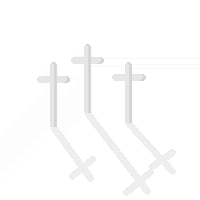 Welcome To Basic Christian
BasicChristian.org - BasicChristian.info 
The Basics of Christianity ... and then some ...
A Christian center with FREE Resources, Information and Links
Testifying of God, Heaven and of good things through Jesus Christ
both now and yet to come! 